SPL Form 5: Varying/Cancelling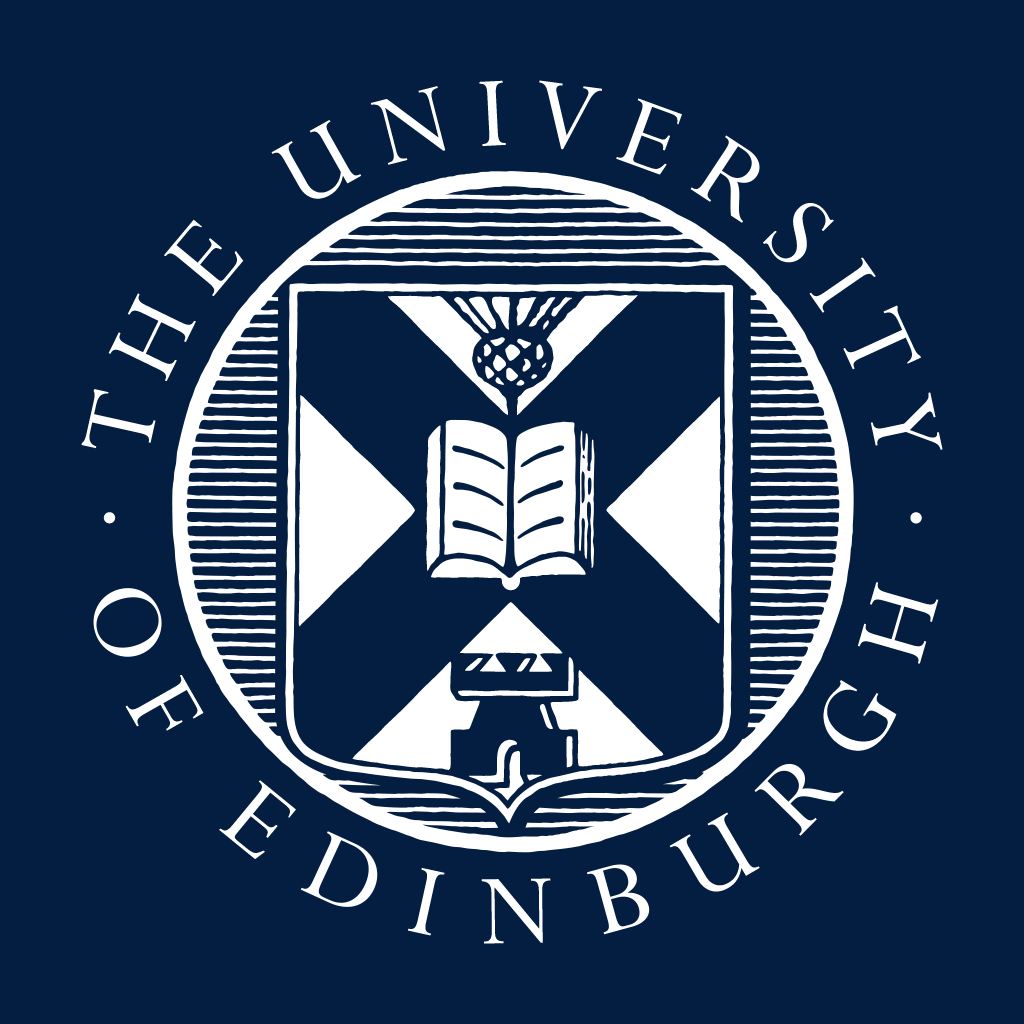 Booked Shared Parental LeaveSPL Form 5: Varying/CancellingBooked Shared Parental LeaveSPL Form 5: Varying/CancellingBooked Shared Parental LeaveGuidanceGuidanceGuidanceYou should complete this form if you wish to vary or cancel a previously submitted Booking Notice for Shared Parental Leave (SPL). It is possible to vary or cancel a booked period of SPL, provided you give at least 8 weeks’ written notice of any new period of leave.Please read the Shared Parental Leave Policy for more information about SPL and the terms used.You should complete this form if you wish to vary or cancel a previously submitted Booking Notice for Shared Parental Leave (SPL). It is possible to vary or cancel a booked period of SPL, provided you give at least 8 weeks’ written notice of any new period of leave.Please read the Shared Parental Leave Policy for more information about SPL and the terms used.You should complete this form if you wish to vary or cancel a previously submitted Booking Notice for Shared Parental Leave (SPL). It is possible to vary or cancel a booked period of SPL, provided you give at least 8 weeks’ written notice of any new period of leave.Please read the Shared Parental Leave Policy for more information about SPL and the terms used.Section 1:  Personal Details Section 1:  Personal Details Section 1:  Personal Details Name:  Employee Number:  Section 2: Vary or Cancel Booked LeaveSection 2: Vary or Cancel Booked LeaveSection 2: Vary or Cancel Booked LeaveTick the appropriate box below in order to: If B was ticked, complete the following table, otherwise continue to Section 3.Tick the appropriate box below in order to: If B was ticked, complete the following table, otherwise continue to Section 3.Tick the appropriate box below in order to: If B was ticked, complete the following table, otherwise continue to Section 3.Section 3: Signature Section 3: Signature Section 3: Signature Signature:      Signature:      Date (dd/mm/yyyy):      Section 4: Partner SignatureSection 4: Partner SignatureSection 4: Partner SignatureSignature:      Signature:      Date (dd/mm/yyyy):      On completion, attach this form to a Service Request with Interim Form Shared Parental Leave as the category within People and Money. HR will acknowledge receipt and notify your manager(s).On completion, attach this form to a Service Request with Interim Form Shared Parental Leave as the category within People and Money. HR will acknowledge receipt and notify your manager(s).On completion, attach this form to a Service Request with Interim Form Shared Parental Leave as the category within People and Money. HR will acknowledge receipt and notify your manager(s).